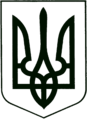 УКРАЇНА
МОГИЛІВ-ПОДІЛЬСЬКА МІСЬКА РАДА
ВІННИЦЬКОЇ ОБЛАСТІВИКОНАВЧИЙ КОМІТЕТ                                                           РІШЕННЯ №50Від 29 лютого 2024 року                                              м. Могилів-ПодільськийПро надання статусу дитини, яка постраждала внаслідок воєнних дій та збройних конфліктів	Керуючись ст. 34 Закону України «Про місцеве самоврядування в Україні», ст. 30-1 Закону України «Про охорону дитинства», ст. 1 Закону України «Про забезпечення прав і свобод внутрішньо переміщених осіб», постановою Кабінету Міністрів України від 24.09.2008 №866 «Питання діяльності органів опіки та піклування, пов’язаної із захистом прав дитини», Порядком надання статусу дитини, яка постраждала внаслідок воєнних дій та збройних конфліктів, затвердженим постановою Кабінету Міністрів України від 05.04.2017 №268, враховуючи рішення комісій з питань захисту прав дитини _____________________, - виконавчий комітет міської ради ВИРІШИВ:1. Надати малолітній дитині, ___________________, _________ року народження (свідоцтво про народження серія ____ №_____, видане міським відділом державної реєстрації актів цивільного стану Головного управління юстиції у Херсонській області ___________), який проживає за адресою: Вінницька область, м. Могилів-Подільський, вул. _____________кв. __, статус дитини, яка постраждала внаслідок воєнних дій та збройних конфліктів та зазнала психологічного насильства (висновок оцінки потреб сім’ї Могилів-Подільського міського територіального центру соціального обслуговування (надання соціальних послуг) від ___________). 2. Надати малолітній дитині, ______________________________, _______________ року народження (свідоцтво про народження серія ____ №__________, видане Харківським міським відділом державної реєстрації актів цивільного стану Головного територіального управління юстиції у Харківській області __________), який проживає за адресою: Вінницька область, м. Могилів-Подільський, вул. _______, буд. __, кв. __, статус дитини, яка постраждала внаслідок воєнних дій та збройних конфліктів та зазнала психологічного насильства (висновок оцінки потреб сім’ї Могилів-Подільського міського територіального центру соціального обслуговування (надання соціальних послуг) від ________). 3. Надати малолітній дитині, _______________, ___________ року народження (свідоцтво про народження серія ____ №________, видане Могилів-Подільським відділом державної реєстрації актів цивільного стану у Могилів-Подільському районі Вінницької області Центрального міжрегіонального управління Міністерства юстиції (м. Київ) 18.01.2024), яка проживає за адресою: Вінницька область, м. Могилів-Подільський, вул. ___________, буд. ___, статус дитини, яка постраждала внаслідок воєнних дій та збройних конфліктів та зазнала психологічного насильства (висновок оцінки потреб сім’ї Могилів-Подільського міського територіального центру соціального обслуговування (надання соціальних послуг) від ____________). 4. Надати малолітній дитині, _______________________________, __________ року народження (свідоцтво про народження серія ___ №______, видане Могилів-Подільським відділом державної реєстрації актів цивільного стану у Могилів-Подільському районі Вінницької області Центрального міжрегіонального управління Міністерства юстиції (м. Київ) _________), яка проживає за адресою: Вінницька область, м. Могилів-Подільський, вул. _____________, буд. ___, статус дитини, яка постраждала внаслідок воєнних дій та збройних конфліктів та зазнала психологічного насильства (висновок оцінки потреб сім’ї Могилів-Подільського міського територіального центру соціального обслуговування (надання соціальних послуг) від _______).  5. Надати малолітній дитині, ______________, ________________ року народження (свідоцтво про народження серія ____ №_______, видане міським відділом державної реєстрації актів цивільного стану Миколаївського міського управління юстиції ________), яка проживає за адресою: Вінницька область, м. Могилів-Подільський, просп. _____, буд. ___, статус дитини, яка постраждала внаслідок воєнних дій та збройних конфліктів та зазнала психологічного насильства (висновок оцінки потреб сім’ї Могилів-Подільського міського територіального центру соціального обслуговування (надання соціальних послуг) від ___________). 6. Надати малолітній дитині, _____________, _______________ року народження (свідоцтво про народження серія ____ №______, видане Ленінським відділом державної реєстрації актів цивільного стану реєстраційної служби Миколаївського міського управління юстиції ______), яка проживає за адресою: Вінницька область, м. Могилів - Подільський, просп. _______, буд. ___, статус дитини, яка постраждала внаслідок воєнних дій та збройних конфліктів та зазнала психологічного насильства (висновок оцінки потреб сім’ї Могилів-Подільського міського територіального центру соціального обслуговування (надання соціальних послуг) від ________). 7. Надати _______________, _____________ року народження (паспорт ___________, виданий _____), яка проживає за адресою: Вінницька область, м. Могилів-Подільський, просп. ______, буд. ____, статус дитини, яка постраждала внаслідок воєнних дій та збройних конфліктів та зазнала психологічного насильства (висновок оцінки потреб сім’ї Могилів-Подільського міського територіального центру соціального обслуговування (надання соціальних послуг) від ___________). 8. Надати малолітній дитині, _________________, ___________ року народження (свідоцтво про народження серія ____ №_________, видане Селидівським міським відділом державної реєстрації актів цивільного стану Головного територіального управління юстиції у Донецькій області ___________), який проживає за адресою: Вінницька область, м. Могилів-Подільський, просп. __________, буд. ___, статус дитини, яка постраждала внаслідок воєнних дій та збройних конфліктів та зазнала психологічного насильства (висновок оцінки потреб сім’ї Могилів-Подільського міського територіального центру соціального обслуговування (надання соціальних послуг) від ___________).  9. Контроль за виконанням даного рішення покласти на заступника   міського голови з питань діяльності виконавчих органів Слободянюка М.В.          Міський голова                                                                  Геннадій ГЛУХМАНЮК